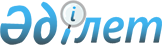 О внесении изменений в Приказ Председателя Верховного Суда Республики Казахстан от 3 июня 2020 года № 15 "О некоторых вопросах Академии правосудия при Верховном Суде Республики Казахстан"Приказ Председателя Верховного Суда Республики Казахстан от 2 мая 2023 года № 20. Зарегистрирован в Министерстве юстиции Республики Казахстан 4 мая 2023 года № 32435
      В соответствии с подпунктом 11) пункта 1 статьи 20 Конституционного закона Республики Казахстан "О судебной системе и статусе судей Республики Казахстан", ПРИКАЗЫВАЮ:
      1. Внести в приказ Председателя Верховного Суда Республики Казахстан от 3 июня 2020 года № 15 "О некоторых вопросах Академии правосудия при Верховном Суде Республики Казахстан" (зарегистрирован в Реестре государственной регистрации нормативных правовых актов № 20822) следующие изменения:
      в Правилах замещения должностей педагогов, научных работников и квалификационных характеристиках должностей педагогов республиканского государственного учреждения "Академия правосудия при Верховном Суде Республики Казахстан", утвержденных указанным приказом:
      пункт 7 изложить в следующей редакции: 
      "7. Количество и персональный состав конкурсной комиссии на замещение должностей педагогов, научных работников Академии (далее – конкурсная комиссия) и сроки ее полномочий определяются ректором Академии. В состав конкурсной комиссии по согласованию с Верховным Судом Республики Казахстан включается представитель кадровой службы Судебной администрации Республики Казахстан.";
      подпункт 7) пункта 10 изложить в следующей редакции:
      "7) медицинская справка формы 075/У, утвержденная приказом исполняющего обязанности Министра здравоохранения Республики Казахстан от 30 октября 2020 года № ҚР ДСМ-175/2020 "Об утверждении форм учетной документации в области здравоохранения, а также инструкций по их заполнению" (зарегистрирован в Реестре государственной регистрации нормативных правовых актов за № 21579);".
      2. Судебной администрации Республики Казахстан обеспечить:
      1) государственную регистрацию настоящего приказа в Министерстве юстиции Республики Казахстан;
      2) размещение настоящего приказа на официальном интернет-ресурсе Верховного Суда Республики Казахстан;
      3. Контроль за исполнением настоящего Приказа возложить на ректора Академии правосудия при Верховном Суде Республики Казахстан Баймолдину З.Х.
      4. Настоящий приказ вводится в действие по истечении десяти календарных дней после дня его первого официального опубликования.
					© 2012. РГП на ПХВ «Институт законодательства и правовой информации Республики Казахстан» Министерства юстиции Республики Казахстан
				
      Председатель Верховного СудаРеспублики Казахстан

А. МЕРГАЛИЕВ
